Rozdział I. Sytuacja na mińskim rynku pracyI.1 Ogólna charakterystyka powiatuPowiat miński powstał 1 stycznia 1999 r. na mocy Rozporządzenia Rady Ministrów z dnia 7 sierpnia 1998 r. w sprawie utworzenia powiatów (Dz. U. Nr 103, poz. 652). Stanowi on jeden z największych powiatów w województwie mazowieckim, obejmując swoim zasięgiem obszar 1164 km2. W jego skład wchodzą dwie gminy miejskie: Mińsk Mazowiecki i Sulejówek i dwie gminy miejsko – wiejskie Halinów i Kałuszyn oraz 9 gmin wiejskich: Cegłów, Dębe Wielkie, Dobre, Jakubów, Latowicz, Mińsk Mazowiecki, Mrozy, Siennica i Stanisławów. Według danych Głównego Urzędu Statystycznego, powiat miński na dzień 31.12.2010 r. zamieszkiwało 145 327 osób. Prognozy demograficzne wskazują na spadek liczby ludności ogółem do 140 071 osób w 2025 roku. Odsetek osób w wieku produkcyjnym zmniejszy się, osiągając 62,02% w 2025 r.Tabela 1. Wybrane dane statystyczne dla powiatu mińskiego (źródło: GUS)I.2 Podmioty gospodarcze w powieciePowiat Miński położony jest w regionie o charakterze rolniczo – przemysłowym. Lokalna podaż pracy jest na średnim poziomie, co wynika ze znacznej ilości podmiotów gospodarczych mających swoją siedzibę na terenie powiatu. Według danych Głównego Urzędu Statystycznego (stan na dzień 31 grudnia 2010) na terenie powiatu mińskiego funkcjonowało 12 698 różnego rodzaju podmiotów gospodarczych. Najliczniejszą grupę stanowią osoby fizyczne prowadzące działalność gospodarczą – ponad 82% ogółu zarejestrowanych podmiotów (10 407).Tabela 2. Rodzaje podmiotów gospodarczych sektora publicznego w Powiecie Mińskim (źródło: GUS)Tabela 3. Rodzaje podmiotów gospodarczych sektora prywatnego w Powiecie Mińskim (źródło: GUS)I.3 Liczba osób pracującychPrognozy wskazują na malejące zapotrzebowanie na pracę w powiecie mińskim. Należy jednak podkreślić, że zmniejszająca się liczba miejsc pracy jest zdeterminowana przez czynniki demograficzne, takie jak malejąca liczba osób w wieku produkcyjnym. Wyróżniającym się sektorem jest rolnictwo, którego udział w roku 2009 wynosił ponad 31%. Tabela 4. Pracujący łącznie z rolnictwem indywidualnym w Powiecie Mińskim (źródło: GUS)I.4 Poziom i stopa bezrobocia Na koniec 2011 roku w Powiatowym Urzędzie Pracy w Mińsku Mazowieckim zarejestrowanych było 4479 osób bezrobotnych, w tym 2252 kobiety. Stopa bezrobocia w powiecie mińskim w końcu opisywanego roku wynosiła 10,0% (na koniec 2010 roku stopa bezrobocia na terenie powiatu wynosiła 9,1%). W odniesieniu do grudnia 2010r. liczba bezrobotnych wzrosła o 302 osoby.Wykres 1. Liczba bezrobotnych i stopa bezrobocia rejestrowanego w powiecie mińskim w 2011 r.Wykres 2. Liczba bezrobotnych i stopa bezrobocia rejestrowanego w latach 1990 - 2011.Na obszarze prawie wszystkich gmin powiatu mińskiego poziom bezrobocia na koniec 2011 roku był wyższy od poziomu z końca roku 2010. W odniesieniu do grudnia 2010 r., największy wzrost poziomu bezrobocia zanotowano w gminach: Dębe Wielkie (wzrost o 55 osób), Sulejówek (o 73 osoby) i Halinów (o 47 osób). Z najmniejszą dynamiką wzrostu bezrobocia mieliśmy do czynienia w gminach Mińsk Mazowiecki, Jakubów oraz na terenie miasta Mińsk Mazowiecki. W gminie Latowicz liczba bezrobotnych utrzymała się na poziomie z roku 2010.Tabela 5. Bezrobotni w układzie miast i gmin w latach 2008 - 2011.W grudniu 2011 r. w województwie mazowieckim stopa bezrobocia wynosiła 9,9% (przy średniej dla kraju 12,5%). Najwyższą stopę bezrobocia odnotowano w powiatach: szydłowieckim – 37,2%, radomskim – 29,9% oraz przysuskim - 26,6%. Najniższą stopą bezrobocia wyróżniały się: m. st. Warszawa – 3,8% oraz powiaty: warszawski zachodni – 6,6%, grodziski i pruszkowski – po 7,0% oraz piaseczyński– 7,3%. W odniesieniu do grudnia 2010 r. stopa bezrobocia dla województwa wzrosła o 0,2 punktu procentowego (w kraju wzrost – o 0,1 punktu procentowego). W powiatach bezpośrednio graniczących z powiatem mińskim stopa bezrobocia kształtowała się na koniec grudnia następująco – miasto stołeczne Warszawa – 3,8%, wołomiński – 13,5%, węgrowski – 14,3%, siedlecki – 10,9%, garwoliński - 12,6%, otwocki – 8,7%.Rysunek 1. Stopa bezrobocia w powiatach województwa mazowieckiego (stan w grudniu 2011 r.)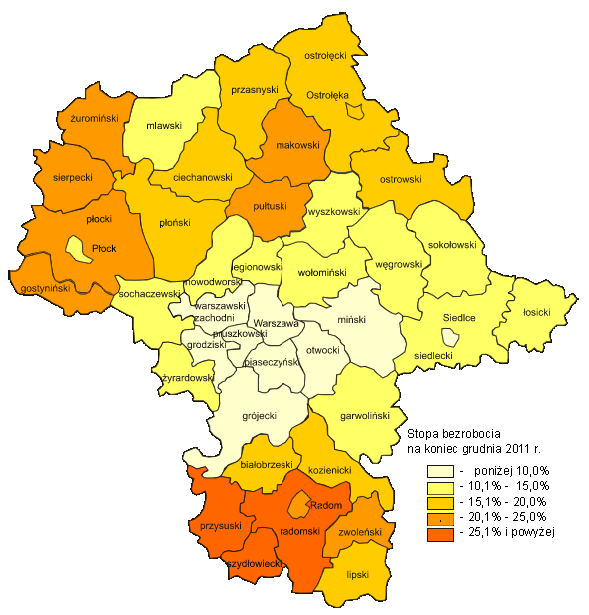 Wykres 3. Stopa bezrobocia w powiatach województwa mazowieckiego na koniec 2011 roku (w %)I.5 Zmiany poziomu bezrobociaW okresie od stycznia do grudnia 2011 r. w Powiatowym Urzędzie Pracy zarejestrowały się ogółem 6532 osoby bezrobotne. W tym samym okresie z rejestru wyłączono 6230 osób. W odniesieniu do roku 2010, napływ do bezrobocia zmalał o 627 osób, a odpływ był mniejszy o 402 osoby. Podobnie, jak w roku 2010, w opisywanym okresie największy napływ bezrobotnych wystąpił w styczniu (816 osób). Największy odpływ bezrobotnych z ewidencji miał miejsce w kwietniu (700 osób).Tabela 6. Napływ i odpływ bezrobotnych w latach 2008 - 2011.Tabela 7. Osoby wyłączone z ewidencji bezrobotnych w poszczególnych miesiącach 2011r.	Najczęstszym powodem wyłączenia bezrobotnych z ewidencji PUP było w opisywanym roku podjęcie pracy (39,9% odpływu ogółem). Znaczący odsetek wyłączeń stanowiły również niepotwierdzenia gotowości do podjęcia pracy (37,3%). Z pozostałych przyczyn odpływu z bezrobocia można wymienić: odmowę przyjęcia oferty pracy lub innej propozycji – 700 osób, rozpoczęcie szkolenia lub stażu u pracodawcy – 197 osób oraz nabycie praw emerytalnych lub rentowych – 74 osoby. Ze statusu bezrobotnego zrezygnowało w skali roku 101 osób, co stanowiło niecałe 2% całkowitego odpływu.I.6 Wybrane kategorie bezrobotnychW grudniu 2011 w rejestrze Powiatowego Urzędu Pracy dominowali bezrobotni: w szczególnej sytuacji na rynku pracy (86%), nie posiadający prawa do zasiłku (81%), pracujący przed rejestracją (82%), bez wykształcenia średniego (52%), zamieszkali na wsi (55%). Podstawowe dane o strukturze bezrobocia w powiecie mińskim na koniec grudnia 2011 roku w porównaniu do roku 2010 przedstawiono w poniższej tabeli.Tabela 8. Struktura bezrobocia w latach 2008 - 2011.Bezrobotne kobietyNa koniec grudnia 2011 roku w Powiatowym Urzędzie Pracy zarejestrowane były 2252 bezrobotne kobiety. Bezrobotne kobiety stanowiły 50,3% ogółu zarejestrowanych (w roku 2010 – 46,7%). W porównaniu do stanu z końca 2010 roku liczba bezrobotnych kobiet wzrosła o 300 osób. Pod względem wykształcenia, najwięcej bezrobotnych kobiet (600) posiadało wykształcenie policealne i średnie zawodowe. Analizując wiek bezrobotnych kobiet, największą grupę (742 osoby) stanowiły panie w przedziale wiekowym 25-34 lat. Blisko 19% bezrobotnych kobiet nie posiadało żadnego stażu pracy. Prawo do zasiłku przysługiwało 483 bezrobotnym kobietom (21,4%).Wykres 5. Liczba bezrobotnych kobiet w powiecie mińskim (stan w poszczególnych miesiącach 2010 i 2011r.)Kobiety stanowiły większość w niżej wymienionych grupach osób bezrobotnych:zwolnieni z przyczyn dotyczących zakładu pracy (59,5%);dotychczas niepracujący (53,6%);cudzoziemcy (68,2%);w okresie do 12 miesięcy od dnia ukończenia nauki (58,1%);bez doświadczenia zawodowego (53,1%);do 25 roku życia (54,4%);samotnie wychowujący co najmniej jedno dziecko do 18 roku życia (86,7%);kobiety, które nie podjęły zatrudnienia po urodzeniu dziecka (100%);po zakończeniu realizacji kontraktu socjalnego (100%);długotrwale bezrobotni (50,5%).Bezrobotni zamieszkali na wsiNa koniec 2011 roku, osoby zamieszkujące na obszarach wiejskich stanowiły 55% ogółu bezrobotnych. W porównaniu do 2010 roku, liczba bezrobotnych ze wsi wzrosła o 176 osób. Prawo do zasiłku posiadało w tej grupie 20% bezrobotnych (490 osób). Zdecydowana większość (88%) bezrobotnych ze wsi to osoby będące w szczególnej sytuacji na rynku pracy. W grupie tej przeważały osoby z wykształceniem zasadniczym zawodowym (724 osoby) oraz gimnazjalnym i poniżej (621). Wyższe wykształcenie posiadało 261 osób (10,6%). Analizując strukturę wieku bezrobotnych ze wsi, można zaobserwować, że ponad połowa zarejestrowanych (55%) to osoby w wieku od 18 do 34 lat. Problem długotrwałego bezrobocia dotyczył ponad 33% bezrobotnych. Identyczny odsetek stanowiły osoby, które bądź nie posiadały żadnego stażu pracy (490 osób), bądź ten staż nie przekraczał 1 roku (322 osoby).Wykres 6. Liczba bezrobotnych zamieszkałych na wsi (stan w  poszczególnych miesiącach 2010 i 2011 roku)Bezrobotni do 25 roku życiaNa koniec 2011 roku bezrobotni do 25 roku życia w liczbie 974 osób (w tym 530 kobiet) stanowili 21,7% bezrobotnych ogółem. W porównaniu do roku 2010 liczba bezrobotnych w wieku do 25 lat wzrosła o 64 osoby. Blisko 53% młodych bezrobotnych nie posiadało żadnego doświadczenia zawodowego. Przeważały osoby z wykształceniem średnim ogólnokształcącym (31%) oraz policealnym i średnim zawodowym (24%). Bezrobotna młodzież z wykształceniem wyższym to niecałe 9%. Największy odsetek wśród zarejestrowanych bezrobotnych w wieku do 25 lat (31%) stanowiły osoby pozostające bez pracy od 1 miesiąca do 3 miesięcy.Wykres 7. Liczba bezrobotnych do 25 roku życia w ogólnej liczbie bezrobotnych (stan w końcu roku 2010 i 2011)Bezrobotni zwolnieni z przyczyn zakładu pracyWedług stanu na koniec grudnia 2011 r. osoby zwolnione z przyczyn pracodawcy stanowiły 4,8% ogółu zarejestrowanych bezrobotnych. Blisko 60% bezrobotnych w tej grupie to kobiety. Prawo do zasiłku przysługiwało 147 osobom (68,4%).Wykres 8. Bezrobotni ze statusem zwolnionych z przyczyn dotyczących zakładu pracy (stan w końcu 2010 i 2011 roku).Niepełnosprawni bezrobotniNa koniec 2011 roku osoby niepełnosprawne stanowiły 4,5% ogółu bezrobotnych (201, w tym 83 kobiety). W porównaniu do stanu sprzed roku, liczba niepełnosprawnych bezrobotnych wzrosła o 20 osób. Pod względem stopnia niepełnosprawności zdecydowanie przeważały osoby ze stopniem lekkim (154 osoby, 76%). Stopień umiarkowany posiadało 46 osób (23%), a znaczny tylko jedna osoba. Wśród zarejestrowanych niepełnosprawnych przeważali mężczyźni (58,7%), osoby ze wsi (52,2%), w wieku powyżej 45 lat (66,7%). Najczęściej występującymi rodzajami niepełnosprawności były upośledzenia narządu ruchu (58 osób, 28,9%) oraz choroby układu oddechowego i układu krążenia (37 osób, 18,4%). Pod względem wykształcenia przeważały osoby z wykształceniem gimnazjalnym i poniżej (42,3%), zasadniczym zawodowym (35,3%) oraz policealnym i średnim zawodowym (14,9%). Wyższe wykształcenie posiadały tylko 4 osoby niepełnosprawne (2%).Wykres 9. Liczba niepełnosprawnych bezrobotnych (stan w poszczególnych miesiącach 2010 i 2011 roku).Bezrobotni cudzoziemcyNa koniec 2011 roku w rejestrze bezrobotnych tut. Urzędu znajdowało się 22 cudzoziemców, w tym 15 kobiet. Cudzoziemcy stanowili niespełna 0,5% ogółu bezrobotnych. W porównaniu do 2010 roku, w opisywanym okresie liczba bezrobotnych cudzoziemców zarejestrowanych w tut. Urzędzie wzrosła o 9 osób. W grupie tej przeważały osoby o narodowości rosyjskiej (9 osób), ukraińskiej (3), białoruskiej (2) oraz czeskiej (2). Prawo do zasiłku przysługiwało dwóm cudzoziemcom.Bezrobotni z prawem do zasiłkuNa koniec grudnia 2011 roku w Powiatowym Urzędzie Pracy zarejestrowane były 854 osoby z prawem do zasiłku (w tym 483 kobiety). Oznacza to, że zasiłek pobierało 19% wszystkich zarejestrowanych bezrobotnych. W odniesieniu do 2010 roku liczba bezrobotnych z prawem do zasiłku zmalała o 2 osoby. Bezrobotni powyżej 50 roku życiaNa koniec 2011 r. w Powiatowym Urzędzie Pracy zarejestrowanych było 1087 bezrobotnych powyżej 50 roku życia, tj. o 118 osób więcej niż na koniec 2010 r. W grupie tej wyraźnie przeważali mężczyźni (64%). Pod względem wykształcenia, największy odsetek stanowiły osoby z wykształceniem gimnazjalnym i poniżej (40%). Analizując czas pozostawania bez pracy, najliczniej reprezentowaną grupą były osoby pozostające bez pracy powyżej 12 miesięcy (37%). Blisko 77% bezrobotnych w wieku powyżej 50 lat posiada wieloletni staż pracy (10-20 lat – 243 osoby, 20-30 lat – 398 osób, 30 lat i więcej – 195 osób).Bezrobotni bez kwalifikacji zawodowychWedług stanu na koniec grudnia 2011 roku w rejestrze bezrobotnych znajdowały się 1362 osoby bez kwalifikacji zawodowych, w tym 681 kobiet. Udział procentowy osób bez kwalifikacji w łącznej liczbie bezrobotnych wynosił nieco ponad 30%. Ponad 62% bezrobotnych nieposiadających kwalifikacji to osoby z wykształceniem gimnazjalnym i poniżej. Ponad 27% spośród tych osób nie posiadało żadnego doświadczenia zawodowego.I.7 Struktura bezrobotnychBezrobotni według wiekuBiorąc pod uwagę wiek bezrobotnych, na koniec 2011 r. najliczniejsze grupy bezrobotnych stanowiły osoby w wieku: 25-34 lata – 1309 osób (29,2% ogółu bezrobotnych) oraz 18-24 lata - 974 osoby (21,8%). W odniesieniu do grudnia 2010 r. wzrost liczby bezrobotnych odnotowano we wszystkich grupach wiekowych. Największy wzrost odnotowano w grupach: 55–59 lat – o 87 osób i 18-24 lata - o 64 osoby. Natomiast przy wzroście liczby bezrobotnych obniżył się udział procentowy w grupach wiekowych: 18-24 lata spadek udziału o 0,04 punktu procentowego, 25–34 lata spadek udziału o 0,8 punktu procentowego, 35-44 lata (o 0,4%) oraz 45-54 lat spadek udziału o 0,4 punktu procentowego. Bezrobotni, którzy nie ukończyli jeszcze 34 lat stanowili 51% wszystkich zarejestrowanych.Tabela 9. Bezrobotni według wieku w latach 2008 - 2011.Wykres 12. Bezrobotni według wieku (stan w końcu roku 2011).Bezrobotni według wykształceniaNadal jedną z przyczyn utrudniających znalezienie pracy jest niski poziom wykształcenia i kwalifikacji zawodowych. Na koniec grudnia 2011 r. wykształcenie niższe od średniego posiadało 2311 osób (51,6% ogółu bezrobotnych), z tego: - 1183 osoby posiadały wykształcenie zasadnicze zawodowe, - 1128 osób posiadało wykształcenie gimnazjalne i poniżej. W odniesieniu do grudnia 2010 r. we wszystkich grupach określających poziom wykształcenia wzrosła liczba bezrobotnych. Najwyższy ilościowo wzrost wystąpił pośród osób posiadających wykształcenie: wyższe – o 99 osób oraz zasadnicze zawodowe - o 90 osób. Przy wzroście liczby bezrobotnych obniżył się udział procentowy w grupach z wykształceniem: gimnazjalnym i poniżej – spadek udziału o 0,8 punktu procentowego oraz policealnym i średnim zawodowym – spadek udziału o 1,6 punktu procentowego.Tabela 10. Bezrobotni według wykształcenia w latach 2008 – 2011.Wykres 13. Bezrobotni według wykształcenia (stan w końcu roku 2011)Bezrobotni według stażu pracyZe względu na staż pracy w końcu grudnia 2011 r. podobnie jak rok wcześniej najliczniejszą grupę bezrobotnych stanowiły osoby ze stażem od 1 roku do 5 lat – 926 (21%). W odniesieniu do grudnia poprzedniego roku, liczba osób bezrobotnych wzrosła w każdej grupie bezrobotnych określającej staż pracy, przy czym największy wzrost odnotowano w grupie bezrobotnych legitymujących się stażem 10-20 lat pracy (o 82 osoby) oraz w grupie bez stażu pracy (o 56 osób). W grupie ze stażem od 1 roku do 5 lat - przy niewielkim wzroście liczby bezrobotnych (o 16 osób) udział procentowy spadł o 1,1 punktu procentowego. Podobna sytuacja miała miejsce w grupie bezrobotnych ze stażem 20-30 lat, gdzie przy wzroście liczby bezrobotnych o 19 osób, obniżył się udział procentowy w grupie o 0,4 punktu procentowego.Tabela 11. Bezrobotni według stażu pracy w latach 2008 – 2011.Wykres 14. Bezrobotni według stażu pracy (stan w końcu 2011 roku)Bezrobotni według czasu pozostawania bez pracyBiorąc pod uwagę czas pozostawania bezrobotnych bez pracy, wśród zarejestrowanych bezrobotnych na koniec grudnia 2011 r. najliczniejszą grupę stanowili bezrobotni poszukujący zatrudnienia: od 1 do 3 miesięcy – 1000 osób (22,3% ogółu bezrobotnych), od 6 do 12 miesięcy – 981 osób (21,9%) oraz pozostający bez pracy od 3 do 6 miesięcy – 908 osób (20,3%). W odniesieniu do sytuacji z końca grudnia 2010 r. spadek liczby bezrobotnych odnotowano w grupach bezrobotnych pozostających bez pracy: od 1 do 3 miesięcy – o 43 osoby oraz od 6 do 12 miesięcy – o 45 osób. W pozostałych grupach - według czasu pozostawania bez pracy - liczba bezrobotnych wzrosła. Największy ilościowo wzrost odnotowano w grupie bezrobotnych pozostających w rejestrach urzędów pracy w okresie od 12 do 24 miesięcy – o 156 osób  i w grupie powyżej 24 miesięcy – o 189 osób.Tabela 12. Bezrobotni według czasu pozostawania bez pracy od momentu ostatniej rejestracji w Powiatowym Urzędzie Pracy (stan w latach 2008 - 2011)Bezrobotni długotrwaleNa koniec grudnia 2011 roku w ewidencji Powiatowego Urzędu Pracy zarejestrowanych było 1563 długotrwale bezrobotnych (w tym 790 kobiet), co stanowiło 34,9% ogółu zarejestrowanych. W roku 2010 zarejestrowanych było 1244 osób długotrwale bezrobotnych tj. 29,8 % ogółu. Ponad połowa wszystkich długotrwale bezrobotnych (56,5%) to osoby z wykształceniem poniżej średniego. Wykształcenie wyższe posiadało nieco ponad 11% długotrwale bezrobotnych.Wykres 15. Bezrobotni według czasu pozostawania bez pracy od momentu ostatniej rejestracji w końcu 2011 r.Tabela 13. Długotrwale bezrobotni według wykształcenia w latach 2008 – 2011.Wykres 16. Udział długotrwale bezrobotnych w ogólnej liczbie zarejestrowanych wg wykształcenia (stan w końcu roku 2011)Największą grupę (299 osób) wśród długotrwale bezrobotnych stanowiły osoby ze stażem pracy od 1 roku do 5 lat (19,1%). Brak udokumentowanego stażu pracy dotyczył 258 osób (14,39%).Tabela 14. Długotrwale bezrobotni według stażu pracy (stan w końcu grudnia 2010 i 2011 roku)Wykres 17. Długotrwale bezrobotni w ogólnej liczbie zarejestrowanych wg stażu pracy (stan w końcu 2011 r.)W 2011 roku największy odsetek wśród długotrwale bezrobotnych (27,19%) stanowiły osoby w wieku od 25 do 34 lat.  Ponad 43% długotrwale bezrobotnych stanowią osoby powyżej 45 roku życia. Odsetek młodzieży wśród długotrwale bezrobotnych to niespełna 13%.Tabela 15. Długotrwale bezrobotni według wieku w latach 2008 – 2011.Wykres 18. Długotrwale bezrobotni w ogólnej liczbie zarejestrowanych wg wieku (stan w końcu 2011 roku)I.8 Analiza popytu na pracęOferty pracyIstotnym elementem opisującym sytuację na lokalnym rynku pracy jest analiza popytu na pracę. W latach 2002-2007 w powiecie mińskim notowano stały i wyraźny wzrost popytu na pracę. Od roku 2008 obserwujemy odwrót od tej korzystnej tendencji na rynku pracy.  Liczba wolnych miejsc pracy i miejsc aktywizacji zawodowej systematycznie malała, aby w 2011 roku osiągnąć poziom nie notowany od ponad 10 lat. W latach 2008 – 2011 pośrednicy pracy pozyskali do współpracy 1284 zakłady pracy. W wyżej wymienionym okresie pozyskano ogółem 11828 wolnych miejsc pracy i miejsc aktywizacji zawodowej.Wykres 19. Liczba ofert pracy w latach 2008 - 2011.Tabela 8. Pozyskane oferty pracy w latach 2008 - 2011.Tabela 9. Zorganizowane giełdy pracy w latach 2008 - 2011.Wykres 20. Liczba zgłoszonych miejsc pracy i miejsc aktywizacji zawodowej w 2011 rokuZawody deficytowe i nadwyżkoweLokalny rynek pracy ulega dużym zmianom. Również katalog zawodów deficytowych i nadwyżkowych zmieniał się w ostatnich latach. Zawodem deficytowym nazywamy zawód, na który występuje na rynku pracy większe zapotrzebowanie niż liczba osób poszukujących pracy w tym zawodzie. Wśród zawodów deficytowych w roku 2008 można byłoby wymienić m.in.: operatora koparek i zwałowarek, recepcjonistę, garmażera, fakturzystkę, glazurnika, montera instalacji wentylacyjnych i klimatyzacyjnych, robotnika gospodarczego. W 2009 roku byli to m.in.: agent ubezpieczeniowy, nauczyciel przedszkola, garmażer, pracownicy biura podróży, glazurnik, nauczyciel fizyki i astronomii, kierownik wewnętrznej jednostki działalności podstawowej w budownictwie. W 2010 roku do zawodów deficytowych zaliczono: garmażera, glazurnika, sprzedawcę w branży spożywczej, kierowcę autobusu, nauczyciela przedszkola, blacharza budowlanego, operatora koparki, operatora maszyn do produkcji opakowań z papieru i tektury. Zawody deficytowe w roku 2011 to m.in.: szlifierz polerowacz wyrobów artystycznych, monter ociepleń budynków, operator koparki, inwentaryzator, doradca klienta, pracownik ochrony fizyczne I stopnia.Natomiast przez zawód nadwyżkowy należy rozumieć zawód, na który występuje na rynku pracy mniejsze zapotrzebowanie niż liczba osób poszukujących pracy w tym zawodzie. W Powiecie Mińskim do zawodów nadwyżkowych w 2008 roku należały m.in.: mechanik – operator pojazdów i maszyn rolniczych, technik drogownictwa, technik elektronik, asystent ekonomiczny, kucharz małej gastronomii, specjalista administracji publicznej, technik budownictwa. W 2009 zawodami nadwyżkowymi były: salowa, elektromechanik pojazdów samochodowych, spawacz ręczny gazowy, monter instalacji gazowych, kamieniarz, dekarz, ogrodnik terenów zieleni. W 2010 roku nadwyżka występowała w przypadku: stolarzy, tokarzy w metalu, fryzjerów, lakierników samochodowych, kierowców samochodów dostawczych, a w roku 2011: kelnerów, techników budownictwa, sprzedawców, kucharzy, mechaników pojazdów samochodowych, piekarzy i stolarzy.W roku 2008 równowaga na rynku pracy występowała w przypadku zawodów: kierownik małego przedsiębiorstwa w budownictwie, nauczyciel matematyki, specjalista do spraw organizacji i rozwoju transportu, projektant wzornictwa przemysłowego, inspektor bezpieczeństwa i higieny pracy, malarz – tapeciarz, tokarz. W 2011 roku do zawodów zrównoważonych zaliczały się następujące zawody: cieśla szalunkowy, dekarz, monter instalacji i urządzeń sanitarnych, dozorca.Tabela 16. Wybrane zawody deficytowe, zrównoważone i nadwyżkowe w latach 2008 – 2011.I.9 Analiza SWOT mińskiego rynku pracyTabela 17. Analiza SWOT mińskiego rynku pracy.Rozdział II. Główne kierunki rozwoju lokalnej polityki rynku pracy na lata 2012 - 2016Niniejszy Program Promocji Zatrudnienia i Aktywizacji Lokalnego Rynku Pracy na lata 2012 - 2016 przyczyni się do realizacji założeń określonych w Strategii Rozwoju Powiatu Mińskiego na lata 2008–2020 oraz wpisuje się w misję powiatu określoną w Powiatowej Strategii Rozwiązywania Problemów Społecznych na lata 2006 – 2016 jako „Powiat Miński miejscem zapewniającym wszechstronną pomoc w celu poprawy jakości życia swoich mieszkańców i rozwiązywania istniejących problemów społecznych, dbającym o środowisko naturalne poprzez prowadzenie polityki zrównoważonego rozwoju oraz stwarzającym warunki dla dalszego rozwoju powiatu i swoich mieszkańców”. Powiatowy Program Promocji Zatrudnienia i Aktywizacji Lokalnego Rynku Pracy na lata 2012 – 2016 stanowi instrument realizacji celu strategicznego nr 1 Zwiększenie efektywności lokalnej gospodarki w obszarze rozwój przedsiębiorczości i instytucji otoczenia biznesu oraz rozwój instytucji rynku i aktywnych form przeciwdziałania bezrobociu. Program wpisuje się również w trzeci cel strategiczny Poprawa jakości kapitału ludzkiego i społecznego w powiecie, a także w cel strategiczny nr 4 tj. Zwiększenie poziomu integracji społecznej i bezpieczeństwa publicznego w powiecie.Cel nadrzędny Programu: „Ograniczenie skutków bezrobocia i zapobieganie wykluczeniu społeczno – zawodowemu mieszkańców Powiatu Mińskiego dzięki wspieraniu aktywności zawodowej i przedsiębiorczości mieszkańców oraz wysokiej jakości usług rynku pracy”Cel nadrzędny Programu realizowany będzie poprzez działania przypisane do trzech priorytetów:ZatrudnieniePrzedsiębiorczośćPotencjał instytucjonalnyPriorytet 1. Zatrudnienie – jest ukierunkowany na wsparcie osób bezrobotnych. Akcent położony został na aktywizację osób w szczególnej sytuacji na rynku pracy, gdyż grupy te charakteryzują się znaczącym udziałem w strukturze bezrobocia w powiecie mińskim. Realizowane działania muszą dotyczyć jednocześnie dziedziny kwalifikacji i kompetencji zasobów ludzkich i oddziaływać na lokalny rynek pracy w wymiarze przezwyciężenia barier o charakterze psychologicznym i społecznym.Priorytet 2. Przedsiębiorczość – ma na celu wspieranie przedsiębiorczości oraz promocję postaw przedsiębiorczych wśród mieszkańców powiatu mińskiego. Przedsiębiorczość to kluczowy czynnik warunkujący rozwój lokalnego rynku pracy, gdyż decyduje o tworzeniu nowych miejsc pracy. Wsparcie przedsiębiorczości i promocja samozatrudnienia to czynniki decydujące o potencjale rozwojowym powiatu, a w konsekwencji atrakcyjności gospodarczej i wyższej jakości życia. Działania podejmowane w ramach tego priorytetu będą się koncentrować na promowaniu postaw przedsiębiorczych wśród mieszkańców powiatu, a także wspieraniu pracodawców.Priorytet 3. Potencjał instytucjonalny – koncentruje się wokół działań ukierunkowanych na wsparcie potencjału Powiatowego Urzędu Pracy jako kluczowej instytucji odpowiedzialnej za inicjowanie i realizację zadań z zakresu promocji zatrudnienia, łagodzenia skutków bezrobocia i aktywizacji zawodowej w powiecie. Potencjał instytucjonalny Urzędu, w tym wysoka jakość świadczonych usług i wykwalifikowana kadra, korzystnie wpływa na możliwości prowadzenia lokalnej polityki rynku pracy oraz pozwala na wsparcie inicjatyw z zakresu promocji zatrudnienia prowadzonych przez inne instytucje, organizacje i stowarzyszenia. Profesjonalny Urząd to również cenny i wiarygodny partner dla lokalnych pracodawców.W ramach każdego z priorytetów określono cel strategiczny oraz zestaw celów operacyjnych. Cele operacyjne osiągane będą przy wykorzystaniu zdefiniowanych działań, a stopień ich realizacji będzie szacowany poprzez system przypisanych wskaźników.Priorytet 1. ZatrudnienieCel strategiczny Priorytetu 1. Zatrudnienie:„Wzrost poziomu aktywności zawodowej mieszkańców powiatu oraz integracja zawodowa osób bezrobotnych”Cel strategiczny Priorytetu 1. Zatrudnienie – zorientowany jest przede wszystkim na osoby bezrobotne. Bazując na analizie podażowej strony rynku pracy, wyznaczono pięć głównych celów operacyjnych i działań kluczowych. Działania kluczowe dla Priorytetu 1. Zatrudnienie:1.1. Wzrost szans na zatrudnienie bezrobotnych kobiet.1.2 Integracja zawodowa i społeczna osób długotrwale bezrobotnych.1.3. Ułatwienie startu zawodowego młodzieży do 25 roku życia.1.4. Wspieranie osób bezrobotnych w wieku 50 plus na rynku pracy.1.5. Aktywizacja i rehabilitacja zawodowa osób niepełnosprawnych.Działanie 1.1. Wzrost szans na zatrudnienie bezrobotnych kobietCel operacyjny:„Wspieranie aktywności oraz wzrost zatrudnialności kobiet na lokalnym rynku pracy”Cel będzie realizowany poprzez:Zwiększenie dostępności usług świadczonych przez doradców zawodowych i specjalistów ds. rozwoju zawodowego, by zwiększać możliwości diagnozowania potrzeb kobiet bezrobotnych, wzmacniać ich motywację do podejmowania aktywności zawodowej oraz kierunkować możliwości rozwoju kompetencji zawodowych zgodnie z predyspozycjami i umiejętnościami.Szersze zastosowanie Indywidualnych Planów Działania jako ścieżki integracji zawodowej dla kobiet bezrobotnych.Organizację szkoleń z zakresu aktywnego poszukiwania pracy.Podnoszenie i aktualizacja kwalifikacji kobiet bezrobotnych poprzez system szkoleń oraz promowanie kontynuacji kształcenia w formach szkolnych.Rozwój doświadczenia zawodowego kobiet bezrobotnych poprzez kierowanie na staż zawodowy.Pomoc w zapewnieniu opieki nad dzieckiem kobiecie bezrobotnej podejmującej pracę zawodową, uczestniczącej w szkoleniach poprzez refundację kosztów opieki nad dzieckiem, ułatwienie dostępu do opieki przedszkolnej lub rozwój alternatywnych form opieki przedszkolnej.Promocję samodzielnego podejmowania działalności gospodarczej jako szansy na kreowanie kariery zawodowej zgodnie z własnymi predyspozycjami.Informowanie o tendencjach i trendach na rynku pracy, w tym upowszechnianie informacji o prognozach dotyczących popytu na kwalifikacje i zawodów przyszłości, by zwiększać świadomość kobiet bezrobotnych na temat możliwości znalezienia zatrudnienia lub zmiany kwalifikacji zawodowych.Informację o elastycznych i alternatywnych formach zatrudnienia oraz ich promocję wśród kobiet bezrobotnych i pracodawców w powiecie. Gromadzenie i szerokie upowszechnianie informacji o projektach, w których mogą uczestniczyć kobiety bezrobotne oraz bierne zawodowo z obszaru powiatu.Współpracę z instytucjami w celu upowszechniania informacji o formach wsparcia i projektach skierowanych do kobiet bezrobotnych.Pozyskiwanie informacji o dobrych praktykach krajowych i zagranicznych w zakresie integracji zawodowej i społecznej kobiet, a w efekcie inicjowanie projektów, które mogłyby wspierać aktywizację zawodową kobiet bezrobotnych.Zakładane efekty:Wzmocnienie integracji kobiet z rynkiem pracy m.in. poprzez ułatwienie dostępu do opieki nad dziećmi oraz osobami zależnymi. Zwiększenie szans na podjęcie zatrudnienia przez kobiety bezrobotne poprzez ukazanie szerokiego spektrum możliwości oraz promocję samozatrudnienia. Promocja elastycznych form zatrudnienia oraz samozatrudnienia jako alternatywy dla zatrudnienia na etacie. Instytucje zaangażowane w realizację celu:Powiatowy Urząd Pracy w Mińsku MazowieckimOrganizacje pozarządoweSamorząd JSTŹródła finansowania:Program Operacyjny Kapitał LudzkiFundusz PracyŚrodki JSTOrganizacje pozarządoweDziałanie 1.2 Integracja zawodowa i społeczna osób długotrwale bezrobotnychCel operacyjny:„Skuteczna aktywizacja i reintegracja zawodowa osób długotrwale bezrobotnych”Cel będzie realizowany poprzez:Zindywidualizowanie wsparcia kierowanego do osób długotrwale bezrobotnych dzięki większej dostępności usług doradców zawodowych i specjalistów ds. rozwoju zawodowego, zastosowanie Indywidualnych Planów Działania oraz wsparcie psychologiczno-doradcze. Wydłużenie i zintensyfikowanie czasu pracy z osobą długotrwale bezrobotną zwiększy możliwości diagnozowania potrzeb bezrobotnych, wpłynie na ich motywację do podejmowania aktywności zawodowej oraz pozwoli na ukierunkowanie rozwoju kwalifikacji zawodowych zgodnie z posiadanymi kompetencjami i umiejętnościami.Reintegrację zawodową i aktualizację kwalifikacji długotrwale bezrobotnych poprzez skierowanie do odbycia stażu zawodowego oraz zatrudnienia w ramach prac interwencyjnych.Organizację szkoleń pozwalających na aktualizację posiadanych lub nabycie nowych kwalifikacji, kompetencji zawodowych i umiejętności, a w efekcie wzrost atrakcyjności bezrobotnego dla potencjalnego pracodawcy.Prowadzenie szkoleń z zakresu aktywnego poszukiwania pracy i przedsiębiorczości w celu motywowania osób długotrwale bezrobotnych do samodzielności i aktywności w poszukiwaniu pracy.Umożliwienie wyjścia z długotrwałego bezrobocia dzięki samozatrudnieniu poprzedzonemu szkoleniami i warsztatami z zakresu przedsiębiorczości oraz przyznaniem środków na rozpoczęcie działalności gospodarczej.Organizowanie kampanii informacyjnych w zakresie promowania aktywnych postaw na rynku pracy, w tym przedsiębiorczości.Współpracę z instytucjami pomocy społecznej działającymi w powiecie w celu koordynacji programów i projektów w zakresie integracji społecznej i aktywizacji zawodowej osób długotrwale bezrobotnych.Gromadzenie informacji o projektach skierowanych do osób długotrwale bezrobotnych, w tym z zakresu ekonomii społecznej, realizowanych na terenie powiatu i regionu.Zakładane efekty:Przełamanie negatywnych stereotypów odnoszących się do osób długotrwale bezrobotnych wśród pracodawców oraz wyuczonej bezradności i niewiary we własny potencjał wśród długotrwale bezrobotnych. Zachęcenie pracodawców do zatrudniania osób długotrwale bezrobotnych poprzez organizowanie staży zawodowych, prac interwencyjnych, robót publicznych, prac społecznie użytecznych oraz refundowanie kosztów utworzenia stanowiska pracy. Lepsza diagnoza motywacji osób długotrwale bezrobotnych do podjęcia zatrudnienia oraz ukierunkowanie wsparcia na aktualizację i nabywanie nowych kwalifikacji zawodowych.Instytucje zaangażowane w realizację celu:Powiatowy Urząd Pracy w Mińsku MazowieckimInstytucje pomocy społecznejOrganizacje pozarządoweŹródła finansowania:Program Operacyjny Kapitał LudzkiFundusz PracyDziałanie 1.3. Ułatwienie startu zawodowego młodzieży do 25 roku życiaCel operacyjny:„Wsparcie wyboru ścieżki kariery i startu zawodowego młodych bezrobotnych”Cel będzie realizowany poprzez:Zwiększenie dostępności usługi poradnictwa zawodowego i informacji zawodowej jako możliwości diagnozowania potrzeb w zakresie rozwoju kompetencji i kwalifikacji oraz wyboru najbardziej adekwatnej ścieżki rozwoju zawodowego młodych bezrobotnych.Organizację szkoleń umożliwiających nabycie, podwyższenie lub uzupełnienie kompetencji i kwalifikacji zawodowych niezbędnych do startu zawodowego.Potwierdzanie kwalifikacji poprzez finansowanie egzaminów umożliwiających uzyskanie świadectw, dyplomów, określonych uprawnień zawodowych, tytułów zawodowych oraz kosztów uzyskania licencji niezbędnych do wykonywania danego zawodu.Promowanie idei uczenia się przez całe życie jako metody podwyższania atrakcyjności potencjalnego pracownika oraz upowszechnianie informacji o możliwościach kontynuowania nauki w formach szkolnych, w tym w szkołach dla dorosłych oraz w formie studiów wyższych i podyplomowych. Rozwój doświadczenia zawodowego oraz umożliwienie nabycia kwalifikacji i umiejętności przydatnych w pracy zawodowej poprzez kierowanie osób bezrobotnych do 25. roku życia na staż lub do zatrudnienia w ramach prac interwencyjnych.Wsparcie samodzielności, kreatywności oraz promowanie aktywnych postaw osób młodych na rynku pracy poprzez organizację szkoleń z zakresu aktywnego poszukiwania pracy oraz przedsiębiorczości.Promocję i wspieranie samozatrudnienia jako możliwości zrealizowania marzeń o karierze zawodowej i sprawdzeniu się jako przedsiębiorcy.Informowanie o tendencjach i trendach na rynku pracy, w tym upowszechnianie informacji o popycie na kwalifikacje i prognozach w zakresie zawodów przyszłości w celu pogłębiania wiedzy młodych bezrobotnych o możliwościach znalezienia zatrudnienia lub uzyskania kwalifikacji zawodowych.Zakładane efekty:Ułatwienie startu zawodowego osobom młodym dzięki umożliwieniu rozwoju praktycznych umiejętności związanych z zatrudnieniem, coraz częściej kluczowych z punktu widzenia pracodawcy. Umożliwienie nabycia doświadczenia zawodowego osobom do 25. roku życia poprzez wzrost liczby młodych kierowanych na staż. Wzrost liczby osób do 25. roku życia decydujących się na podjęcie własnej działalności gospodarczej jako alternatywy dla zatrudnienia.Instytucje zaangażowane w realizację celu:Powiatowy Urząd Pracy w Mińsku MazowieckimOchotnicze Hufce PracyKluby pracy działające przy innych organizacjach i instytucjachOrganizacje pozarządoweŹródła finansowania:Program Operacyjny Kapitał LudzkiFundusz PracyDziałanie 1.4. Wspieranie osób bezrobotnych w wieku 50 plus na rynku pracyCel operacyjny:„Skuteczna integracja zawodowa bezrobotnych w wieku 50 plus poprzez podniesienie kwalifikacji i zwiększenie mobilności zawodowej”Cel będzie realizowany poprzez:Wsparcie psychologiczno-doradcze w celu przezwyciężania barier w powrocie na rynek pracy oraz diagnozowanie predyspozycji i potrzeb szkoleniowych bezrobotnych w wieku 50 plus.Rozwój kompetencji kluczowych, w tym społecznych i z zakresu technologii informatycznych, poprzez szkolenia w celu dostosowania kompetencji osób bezrobotnych do wymogów rynku pracy.Organizowanie szkoleń pozwalających na aktualizację oraz nabycie nowych kwalifikacji zawodowych, a w efekcie zwiększenie mobilności zawodowej osób bezrobotnych.Promowanie aktywnych postaw na rynku pracy, w tym aktywnego poszukiwania pracy, przedsiębiorczości i samozatrudnienia.Reintegrację zawodową – kierowanie do zatrudnienia w ramach prac interwencyjnych.Staże zawodowe jako możliwość uzyskania przydatnych kwalifikacji zawodowych i umiejętności.Promowanie zatrudnienia osób w wieku 50 plus wśród pracodawców jako metoda zmniejszania fluktuacji kadr w przedsiębiorstwach.Zakładane efekty:Objęcie osób bezrobotnych w wieku 50 plus szkoleniami w celu podniesienia poziomu kompetencji kluczowych oraz szkoleniami z zakresu aktywnego poszukiwania pracy i przedsiębiorczości, tak by zwiększyć samodzielność i aktywność osób w wieku powyżej 50 lat na rynku pracy. Podniesienie mobilności zawodowej osób bezrobotnych z grupy 50 plus poprzez zwiększenie i aktualizację ich kompetencji zawodowych lub umożliwienie zmiany kwalifikacji nieadekwatnych do potrzeb rynku pracy. Instytucje zaangażowane w realizację celu:Powiatowy Urząd Pracy w Mińsku MazowieckimŹródła finansowania:Program Operacyjny Kapitał LudzkiFundusz PracyDziałanie 1.5. Aktywizacja i rehabilitacja zawodowa osób niepełnosprawnychCel operacyjny:„Zwiększenie integracji zawodowej i społecznej osób niepełnosprawnych”Cel będzie realizowany poprzez:Ułatwianie wejścia lub powrotu na rynek pracy osobom niepełnosprawnym (bezrobotnym i poszukującym pracy) w wyniku objęcia ich różnorodnymi formami wsparcia (m.in. pośrednictwem pracy, doradztwem zawodowym, szkoleniami, stażami).Wsparcie rozwoju przedsiębiorczości skierowane do tych osób, które podejmą działania zmierzające do rozpoczęcia własnej działalności gospodarczej poprzez pomoc finansową w postaci jednorazowych środków na podjęcie działalności gospodarczej. Zachęcenie pracodawców do zatrudnienia osób niepełnosprawnych i wspieranie ich m.in. poprzez refundacje kosztów wyposażenia stanowiska pracy. Rozwój instrumentów pozwalających na wcześniejsze rozpoznanie potrzeb osób niepełnosprawnych i poszukujących pracy z uwzględnieniem Indywidualnych Planów Działania i diagnozowaniem potrzeb szkoleniowych tych osób zgodnie z potrzebami i specyfiką rynku pracy.Upowszechnianie informacji o elastycznych formach zatrudnienia takich jak m.in. telepraca, pracy w niepełnym wymiarze, samozatrudnienie.Udzielanie pomocy osobom bezrobotnym i poszukującym pracy z zaburzeniami psychicznymi, które mają trudności z wejściem lub powrotem na rynek pracy.Zakładane efekty:Wykorzystanie przez pracodawców odpowiednich instrumentów pozwalających na utworzenie nowych miejsc pracy dla niepełnosprawnych. Aktywizacja środowiska lokalnego na rzecz pomocy osobom niepełnosprawnym. Ułatwienie osobom niepełnosprawnym zdobycia nowych kwalifikacji poprzez uczestnictwo w szkoleniach. Ułatwienie startu zawodowego osobom niepełnosprawnym dzięki organizacji staży zawodowych. Wzrost integracji zawodowej i społecznej osób bezrobotnych i poszukujących pracy z zaburzeniami psychicznymi.Instytucje zaangażowane w realizację celu:Powiatowy Urząd Pracy w Mińsku MazowieckimPowiatowe Centrum Pomocy Rodzinie w Mińsku MazowieckimŹródła finansowania:Państwowy Fundusz Rehabilitacji Osób NiepełnosprawnychFundusz PracyProgram Operacyjny Kapitał LudzkiPriorytet 2. PrzedsiębiorczośćCel strategiczny Priorytetu 2. Przedsiębiorczość:„Przedsiębiorczy mieszkańcy wyznacznikiem możliwości rozwoju, wzrostu konkurencyjności i atrakcyjności powiatu mińskiego”Cel strategiczny Priorytetu 2. Przedsiębiorczość - wskazuje na potrzebę kreowania postaw przedsiębiorczych wśród mieszkańców powiatu bez względu na ich wiek. Kreatywność i przedsiębiorczość są szansą na rozwój lokalnej gospodarki, a co za tym idzie, również rynku pracy. Cel strategiczny ukierunkowany jest na dwie grupy docelowe:mieszkańców powiatu mińskiego jako potencjalnych przedsiębiorców, pracodawców działających na rzecz rozwoju gospodarczego, tworzących nowe miejsca pracy oraz przedsiębiorstw przechodzących procesy restrukturyzacyjne i modernizacyjne.Działania kluczowe dla Priorytetu 2. Przedsiębiorczość:2.1. Promocja przedsiębiorczości.2.2. Wsparcie działających przedsiębiorstw.Działanie 2.1. Promocja przedsiębiorczościCel operacyjny:„Zatrudnienie i kształtowanie kariery zawodowej w oparciu o przedsiębiorczość”Cel operacyjny realizowany będzie poprzez:Identyfikowanie postaw przedsiębiorczych i dobrych pomysłów na własną firmę oraz promowanie samozatrudnienia wśród osób bezrobotnych.Uwzględnianie szkoleń z zakresu przedsiębiorczości w Indywidualnych Planach Działań w celu przełamywania barier psychologicznych i promowania kreatywności oraz postaw przedsiębiorczych wśród bezrobotnych. Organizację szkoleń i warsztatów z zakresu przedsiębiorczości, zakładania i prowadzenia własnej firmy, zarządzania, podstaw marketingu dla osób chcących rozpocząć działalność gospodarczą.Przyznawanie jednorazowych środków na podjęcie działalności gospodarczej.Pomoc prawną, konsultacje i doradztwo związane z podjęciem działalności gospodarczej przez osoby bezrobotne.Współpracę z instytucjami otoczenia biznesu w celu promocji postaw przedsiębiorczych oraz stworzenia „ścieżki doradztwa i wsparcia” dla osób chcących podjąć działalność gospodarczą i nowych przedsiębiorców.Zakładane efekty:Skuteczna promocja postaw przedsiębiorczych prowadząca do wzrostu zainteresowania podejmowaniem działalności gospodarczej. Przedsiębiorczość pojmowana jako główny wyznacznik rozwoju lokalnej gospodarki oraz kreowania nowych miejsc pracy. Szeroki wachlarz form i inicjatyw oferujących wsparcie dla osób rozpoczynających i od niedawna prowadzących działalność gospodarczą wniesie wartość dodaną dla gospodarki powiatu oraz podniesie przeżywalność firm.Instytucje zaangażowane w realizację celu:Powiatowy Urząd Pracy w Mińsku MazowieckimOrganizacje pozarządoweInstytucje wsparcia biznesuŹródła finansowania:Program Operacyjny Kapitał LudzkiFundusz PracyFundusze pożyczkoweŚrodki JSTDziałanie 2.2. Wsparcie działających przedsiębiorstwCel operacyjny:„Współdziałanie w tworzeniu środowiska przyjaznego przedsiębiorcy oraz wsparcie pracodawców, w szczególności tworzących nowe miejsca pracy”Cel operacyjny realizowany będzie poprzez:Akcję informacyjną i promowanie usług Powiatowego Urzędu Pracy świadczonych na rzecz przedsiębiorców.Upowszechnianie informacji o ofercie Powiatowego Urzędu Pracy skierowanej do pracodawców wraz z przyjmowaniem informacji o wolnym miejscu pracy.Przekazywanie informacji o usługach rynku pracy dla przedsiębiorców na etapie podejmowania kontaktu z nowym pracodawcą oraz w ramach cyklicznych kontaktów z pracodawcą.Organizacja spotkań z pracodawcami oraz kampanii informacyjnych poświęconych możliwościom i zasadom wsparcia pracodawców.Przygotowanie interaktywnego formularza służącego do zgłaszania ofert pracy i informacji o wolnych miejscach pracy.Współpraca z instytucjami wsparcia biznesu oraz organizacjami pracodawców w zakresie promocji form wsparcia dla pracodawców świadczonych przez Powiatowy Urząd Pracy.Zakładane efekty:Rozwój współpracy z pracodawcami oraz promowanie oferty Powiatowego Urzędu Pracy skierowanej do pracodawców. Kreowanie wizerunku Powiatowego Urzędu Pracy jako ważnego i wartościowego partnera, działającego w sposób proaktywny, skuteczny, otwarty i nowoczesny. Wzrost znaczenia technologii informacyjno-komunikacyjnych w kontaktach z pracodawcami.Instytucje zaangażowane w realizację celu:Powiatowy Urząd Pracy w Mińsku MazowieckimSamorząd Powiatu MińskiegoInstytucje otoczenia biznesuOrganizacje pracodawców, m.in. Cech Rzemiosł RóżnychŹródła finansowania:Program Operacyjny Kapitał LudzkiFundusz PracyŚrodki w dyspozycji JSTPriorytet 3. Potencjał instytucjonalnyCel strategiczny Priorytetu 3. Potencjał instytucjonalny:„Powiatowy Urząd Pracy liderem działań na rzecz zatrudnienia gwarantującym wysoką jakość usług rynku pracy”Cel strategiczny Priorytetu 3. Potencjał instytucjonalny – ukierunkowany jest na wzmacnianie potencjału Powiatowego Urzędu Pracy w Mińsku Mazowieckim jako wiodącej instytucji odpowiedzialnej za prowadzenie działań z zakresu promocji zatrudnienia na lokalnym rynku pracy, podwyższania aktywności zawodowej mieszkańców oraz przeciwdziałania bezrobociu w powiecie mińskim.Działanie kluczowe w Priorytecie 3. Potencjał instytucjonalny:3.1. Wysoka jakość usług świadczonych przez Powiatowy Urząd Pracy w Mińsku Mazowieckim.Działanie 3.1. Wysoka jakość usług świadczonych przez Powiatowy Urząd Pracy w Mińsku MazowieckimCel operacyjny:„Nowoczesny i skuteczny urząd działający zgodnie ze standardami usług rynku pracy”Cel będzie realizowany poprzez:Doskonalenie warsztatu zawodowego kadr Powiatowego Urzędu Pracy w Mińsku Mazowieckim m.in. poprzez kursy, szkolenia, studia podyplomowe, konsultacje i doradztwo specjalistyczne.Inicjowanie, przygotowanie i realizację projektów służących wzmocnieniu i rozwojowi Powiatowego Urzędu Pracy poprzez upowszechnienie roli pośrednictwa pracy i poradnictwa zawodowego w powiecie.Kontynuacja prowadzenia i publikowania raportów zawodów deficytowych i nadwyżkowych oraz analiz sytuacji na lokalnym rynku pracy obejmujących m.in. zagadnienia:przewidywania sytuacji na rynku pracy wybranych zawodów, sektorów i branż,efektywności dofinansowań udzielonych osobom bezrobotnym na otwarcie własnej działalności gospodarczejoczekiwań pracodawców odnośnie do pożądanych kwalifikacji i usług szkoleniowych.Wzmocnienie roli Internetu i technologii informacyjnych w kontaktach z pracodawcami.Ułatwienie dostępu do informacji o świadczonych przez Urząd usługach poprzez Internet - zamieszczanie bieżących informacji na stronie internetowej PUP i Starostwa Powiatowego, udostępnianie aktualnych przepisów prawnych, wewnętrznych kryteriów i procedur w zakresie usług rynku pracy, udostępnianie wzorów niezbędnych dokumentów.Wymiana doświadczeń w zakresie tworzenia i realizacji programów wzrostu zatrudnienia na szczeblu lokalnym.Realizacja standardów usług świadczonych przez Powiatowy Urząd Pracy jako mechanizmu zapewniającego wyższą jakość działania i większe zadowolenie interesantów.Zapewnienie sprawnej, komplementarnej obsługi pracodawców i osób bezrobotnych poprzez rozwój wyodrębnionego w ramach PUP Centrum Aktywizacji Zawodowej, będącego wyspecjalizowaną komórką organizacyjną, która realizuje zadania w zakresie usług i  instrumentów rynku pracy.Współpraca z Powiatową Radą Zatrudnienia.Upowszechnianie informacji o Europejskim Funduszu Społecznym i zasadach dostępu do środków pomocowych z Unii Europejskiej.Zakładane efekty:Podniesienie jakości, zwiększenie innowacyjności świadczonych usług dzięki zapewnieniu odpowiedniej liczby pracowników oraz podniesieniu kwalifikacji kadr. Wzmocnienie potencjału Urzędu w zakresie kreowania lokalnych działań o charakterze aktywizacyjnym i podnoszącym aktywność zawodową na rynku lokalnym dzięki kompleksowej diagnozie sytuacji oraz trendów na lokalnym rynku pracy. Wzrost roli technologii informatycznych i Internetu w działaniach Urzędu.Instytucje zaangażowane w realizację celu:Powiatowy Urząd Pracy w Mińsku MazowieckimPowiatowa Rada ZatrudnieniaŹródła finansowania:Program Operacyjny Kapitał LudzkiFundusz PracyRozdział III. Źródła finansowania działańW horyzoncie czasowym niniejszego programu, zadania na rzecz promocji zatrudnienia oraz aktywizacji lokalnego rynku pracy realizowane będą przy udziale środków Funduszu Pracy, Państwowego Funduszu Rehabilitacji Osób Niepełnosprawnych, Europejskiego Funduszu Społecznego oraz pośrednio wkładu prywatnego pracodawców i budżetu samorządów. Przy wydatkowaniu środków na aktywne programy rynku pracy Powiatowy Urząd Pracy w Mińsku Mazowieckim będzie kierował się obowiązkiem wynikającym z ustawy o finansach publicznych tj. wydatkując je w sposób celowy i oszczędny z zachowaniem zasady uzyskiwania najlepszych efektów z danych nakładów.Fundusz Pracy	W poszczególnych latach wielkość środków Funduszu Pracy (FP) na realizację aktywnych programów rynku pracy w powiecie będzie uzależniona od wielkości limitów ustalonych przez Ministra Pracy i Polityki Społecznej w oparciu o obowiązujące w danym okresie przepisy, w tym rozporządzenie Rady Ministrów w sprawie ustalenia kwot środków FP na finansowanie tych zadań. Na zadania obligatoryjne, w tym na wypłatę zasiłków dla osób bezrobotnych, dodatków aktywizacyjnych środki FP będą angażowane do wysokości potrzeb.Europejski Fundusz Społeczny	Działania na rzecz promocji zatrudnienia, aktywizacji lokalnego rynku pracy wspierane będą środkami EFS pozyskiwanymi przez PUP w drodze konkursów ogłoszonych m.in. w ramach Programu Operacyjnego Kapitał Ludzki. Planowane jest pozyskanie dodatkowych środków zgodnie z potrzebami lokalnego rynku pracy.Państwowy Fundusz Rehabilitacji Osób Niepełnosprawnych	Wielkość środków PFRON na zadania realizowane przez PUP dla zarejestrowanych osób niepełnosprawnych ustalana będzie przez Radę Powiatu każdego roku na podstawie zgłoszonych przez Urząd potrzeb. Zakłada się, że w poszczególnych latach PUP będzie dysponował kwotami, które pozwolą w dużym stopniu zaspokoić potrzeby osób niepełnosprawnych.Budżety samorządów i wkład prywatny pracodawców	Zakłada się, iż samorządy w możliwie szerokim zakresie będą włączać się w realizację programów na rzecz przeciwdziałania bezrobociu m.in. poprzez przeznaczenie funduszy własnych na dofinansowanie zatrudnienia osób bezrobotnych, organizację miejsc pracy i zabezpieczenie frontu prac do wykonania w ramach robót publicznych, organizowanie i finansowanie prac społecznie użytecznych. Pracodawcy zaś w ramach środków własnych partycypować będą w kosztach tworzenia i utrzymania miejsc pracy.Rozdział IV. Monitoring i sprawozdawczośćMonitoring niniejszego Programu w zakresie działań wdrażanych przez Powiatowy Urząd Pracy w Mińsku Mazowieckim prowadzony będzie na bieżąco zgodnie z obowiązującymi w Urzędzie standardami monitorowania realizowanych form wsparcia. Śledzenie postępów realizacji programu możliwe będzie dzięki prowadzonej przez Powiatowy Urząd Pracy obligatoryjnej sprawozdawczości miesięcznej, kwartalnej, półrocznej i rocznej.Wskaźniki oddziaływania analizowane będą corocznie celem oszacowania stopnia realizacji celu głównego Programu oraz celów strategicznych wyróżnionych w poszczególnych priorytetach. Źródłem dla wskaźników oddziaływania na poziomie programu są dane statystyczne publikowane przez Główny Urząd Statystyczny oraz statystyki prowadzone przez Powiatowy Urząd Pracy w Mińsku Mazowieckim. Szacowanie wskaźników produktu i rezultatu będzie prowadzone przez Powiatowy Urząd Pracy w Mińsku Mazowieckim w oparciu o informacje gromadzone przez Urząd oraz sprawozdania z realizacji programów i projektów.Priorytet 1. ZatrudnienieWskaźniki oddziaływania:Stopa bezrobocia w powiecie mińskimUdział osób w wieku do 25 roku życia w ogóle bezrobotnychUdział osób w wieku powyżej 50 roku życia w ogóle bezrobotnychUdział osób długotrwale bezrobotnych w ogóle bezrobotnychUdział osób niepełnosprawnych w ogóle bezrobotnychUdział kobiet w ogóle bezrobotnychPoziom uczestnictwa w kształceniu ustawicznymTabela 18. Wskaźniki produktu i rezultatu Priorytetu 1. ZatrudnieniePriorytet 2. PrzedsiębiorczośćWskaźniki oddziaływania:Wskaźnik przedsiębiorczościUdział osób zatrudnionych w poszczególnych sektorach gospodarkiDynamika wzrostu liczby nowych przedsiębiorstw w powiecieTabela 19. Wskaźniki produktu i rezultatu Priorytetu 2. PrzedsiębiorczośćPriorytet 3. Potencjał instytucjonalnyWskaźnik oddziaływania:Udział pracowników kluczowych w strukturze zatrudnienia PUPTabela 20. Wskaźniki produktu i rezultatu Priorytetu 3. Potencjał instytucjonalnyW realiach społeczeństwa informacyjnego działania Urzędu nie będą się ograniczać tylko i wyłącznie do „bieżącej” realizacji programu, lecz także koncentrować na marketingu i promowaniu świadczonych usług, na zachęcaniu, przyciąganiu i motywowaniu osób bezrobotnych, również pracodawców, do korzystania z oferowanych przez nas usług i form wsparcia oraz na kształtowaniu pozytywnego wizerunku Urzędu jako instytucji nowoczesnej, efektywnej, otwartej na klienta, przyjaznej i budzącej zaufanie. W upowszechnianiu efektów i rezultatów realizacji przedmiotowego Programu ważną rolę odgrywać będą roczne sprawozdania z działalności Urzędu udostępniane dla wszystkich odwiedzających urzędową stronę internetową.Spis tabelTabela 1. Wybrane dane statystyczne dla powiatu mińskiego (źródło: GUS)	3Tabela 2. Rodzaje podmiotów gospodarczych sektora publicznego w Powiecie Mińskim (źródło: GUS)	4Tabela 3. Rodzaje podmiotów gospodarczych sektora prywatnego w Powiecie Mińskim (źródło: GUS)	4Tabela 4. Pracujący łącznie z rolnictwem indywidualnym w Powiecie Mińskim (źródło: GUS)	4Tabela 5. Bezrobotni w układzie miast i gmin w latach 2008 - 2011.	6Tabela 6. Napływ i odpływ bezrobotnych w latach 2008 - 2011.	9Tabela 7. Osoby wyłączone z ewidencji bezrobotnych w poszczególnych miesiącach 2011r.	10Tabela 8. Struktura bezrobocia w latach 2008 - 2011.	11Tabela 9. Bezrobotni według wieku w latach 2008 - 2011.	18Tabela 10. Bezrobotni według wykształcenia w latach 2008 – 2011.	20Tabela 11. Bezrobotni według stażu pracy w latach 2008 – 2011.	22Tabela 12. Bezrobotni według czasu pozostawania bez pracy od momentu ostatniej rejestracji w Powiatowym Urzędzie Pracy (stan w latach 2008 - 2011)	24Tabela 13. Długotrwale bezrobotni według wykształcenia w latach 2008 – 2011.	25Tabela 14. Długotrwale bezrobotni według stażu pracy (stan w końcu grudnia 2010 i 2011 roku)	26Tabela 15. Długotrwale bezrobotni według wieku w latach 2008 – 2011.	27Tabela 16. Wybrane zawody deficytowe, zrównoważone i nadwyżkowe w latach 2008 – 2011.	32Tabela 17. Analiza SWOT mińskiego rynku pracy.	33Tabela 18. Wskaźniki produktu i rezultatu Priorytetu 1. Zatrudnienie	51Tabela 19. Wskaźniki produktu i rezultatu Priorytetu 2. Przedsiębiorczość	54Tabela 20. Wskaźniki produktu i rezultatu Priorytetu 3. Potencjał instytucjonalny	55Spis wykresówWykres 1. Liczba bezrobotnych i stopa bezrobocia rejestrowanego w powiecie mińskim w 2011 r.	5Wykres 2. Liczba bezrobotnych i stopa bezrobocia rejestrowanego w latach 1990 - 2011.	5Wykres 3. Stopa bezrobocia w powiatach województwa mazowieckiego na koniec 2011 roku (w %)	8Wykres 4. Napływ i odpływ bezrobotnych oraz podjęcia pracy (stan w poszczególnych miesiącach 2011 r.)	9Wykres 5. Liczba bezrobotnych kobiet w powiecie mińskim (stan w poszczególnych miesiącach 2010 i 2011r.)	12Wykres 6. Liczba bezrobotnych zamieszkałych na wsi (stan w  poszczególnych miesiącach 2010 i 2011 roku)	13Wykres 7. Liczba bezrobotnych do 25 roku życia w ogólnej liczbie bezrobotnych (stan w końcu roku 2010 i 2011)	14Wykres 8. Bezrobotni ze statusem zwolnionych z przyczyn dotyczących zakładu pracy (stan w końcu 2010 i 2011 roku).	14Wykres 9. Liczba niepełnosprawnych bezrobotnych (stan w poszczególnych miesiącach 2010 i 2011 roku).	15Wykres 10. Bezrobotni z prawem i bez prawa do zasiłku w latach 2005 – 2011.	16Wykres 11. Bezrobotni powyżej 50 roku życia (stan w poszczególnych miesiącach 2010 i 2011 roku).	17Wykres 12. Bezrobotni według wieku (stan w końcu roku 2011).	19Wykres 13. Bezrobotni według wykształcenia (stan w końcu roku 2011)	21Wykres 14. Bezrobotni według stażu pracy (stan w końcu 2011 roku)	23Wykres 15. Bezrobotni według czasu pozostawania bez pracy od momentu ostatniej rejestracji w końcu 2011 r.	25Wykres 16. Udział długotrwale bezrobotnych w ogólnej liczbie zarejestrowanych wg wykształcenia (stan w końcu roku 2011)	26Wykres 17. Długotrwale bezrobotni w ogólnej liczbie zarejestrowanych wg stażu pracy (stan w końcu 2011 r.)	27Wykres 18. Długotrwale bezrobotni w ogólnej liczbie zarejestrowanych wg wieku (stan w końcu 2011 roku)	28Wykres 19. Liczba ofert pracy w latach 2008 - 2011.	29Wykres 20. Liczba zgłoszonych miejsc pracy i miejsc aktywizacji zawodowej w 2011 roku	30Wybrane dane statystyczneRok 2008Rok 2009Rok 2010Powierzchnia w ha116373116372116372Ludność143427144294145327Ludność na 1 km2123124125Ludność w wieku nieprodukcyjnym na 100 osób w wieku produkcyjnym585858Liczba pracujących na 1000 ludności149146147Rodzaje podmiotów gospodarczychLiczba podmiotówLiczba podmiotówLiczba podmiotówLiczba podmiotówRodzaje podmiotów gospodarczychRok 2008Rok 2009Rok 2010Rok 2011Sektor publiczny ogółem315307314309Państwowe i samorządowe jednostki prawa budżetowego237238243237Spółki handlowe10101010Rodzaje podmiotów gospodarczychLiczba podmiotówLiczba podmiotówLiczba podmiotówLiczba podmiotówRodzaje podmiotów gospodarczychRok 2008Rok 2009Rok 2010Rok 2011Sektor prywatny ogółem11858115981238412377Osoby fizyczne prowadzące działalność gospodarczą1001297111040710331Spółki handlowe525552580606Spółki handlowe z udziałem kapitału zagranicznego109108110112Spółdzielnie59595957Fundacje33373736Stowarzyszenia i organizacje społeczne250263270281Pracujący łącznie z rolnictwem indywidualnymLiczba osóbLiczba osóbLiczba osóbPracujący łącznie z rolnictwem indywidualnymRok 2008Rok 2009Rok 2010Ogółem307833049729402- mężczyźni161721572114951- kobiety146111477614451- rolnictwo, leśnictwo, łowiectwo i rybactwo 960996268183- przemysł i budownictwo869377697979- handel; naprawa pojazdów samochodowych; transport i gospodarka magazynowa; zakwaterowanie i gastronomia; informacja i komunikacja533454915583- działalność finansowa i ubezpieczeniowa; obsługa rynku nieruchomości518477602- pozostałe usługi662971347055WyszczególnienieRok 2008Rok 2009Rok 2010Ogółem2011 rokz ogółem w 2011 roku:z ogółem w 2011 roku:z ogółem w 2011 roku:z ogółem w 2011 roku:Dynamika2010r. = 100%WyszczególnienieRok 2008Rok 2009Rok 2010Ogółem2011 rokkobietydo 25 roku życiapowyżej 50 roku życiadługotrwale bezrobotniDynamika2010r. = 100%m. Mińsk Mazowiecki994121813241361705229332510103%Cegłów12412315917384434055109%Dębe Wielkie176203216271140625762125%Dobre9011613814481472736104%Halinów22029235540219174106138113%Jakubów10211113513970362247103%Kałuszyn154161209224104585580107%Latowicz9112013313371521849100%g. Mińsk Mazowiecki334432539551290132136220102%Mrozy170187230239111535288104%Siennica13319720121898735075108%Stanisławów10314217719097573758107%Sulejówek28334836143421058155145120%Razem2974365041774479225297410871563107%MiesiącRok 2008Rok 2008Rok 2009Rok 2009Rok 2010Rok 2010Rok 2011Rok 2011MiesiącNapływ Odpływ Napływ Odpływ Napływ Odpływ Napływ OdpływStyczeń547405689386751381816311Luty411495598407637492587367Marzec352536614385680619692475Kwiecień443569521602493527446700Maj373163489623501578448638Czerwiec443671518538547576431697Lipiec469640626638539629419558Sierpień412479611370627517444444Wrzesień491748661949658693602585Październik504882733642614655504590Listopad578478625603655515600493Grudzień444493543409497450543372Razem546765597228655271596632653262302011 rokPodjęcie pracyNiepotwierdzenie gotowości do pracyDobrowolna rezygnacja ze statusu bezrobotnegoOdmowa przyjęcia pracy, innej propozycjiRozpoczęcie stażu lub szkoleniaPozostałeStyczeń124126838114Luty164135620042Marzec245149736533Kwiecień27225414465064Maj2412128765150Czerwiec2782871073841Lipiec188249573142Sierpień173160779421Wrzesień2552009701635Październik21121913733242Listopad1901769642628Grudzień143156552313Razem24842323101700197425WyszczególnienieRok2008Udział %2974=100Rok2009Udział % 3650=100Rok2010Udział %4177=100Rok2011Udział %4479=100Kobiety143048,1%165145,2%195246,7%225250,3%Mężczyźni154451,9%199954,8%222553,3%222749,7%Poprzednio pracujący235579,2%297781,6%344582,5%369182,4%Dotychczas nie pracujący 61920,8%67318,4%73217,5%78817,6%Zamieszkali na wsi155052,1%191452,4%228554,7%246154,9%Młodzież do 25 roku życia61720,7%84523,2%91021,8%97421,8%Z prawem do zasiłku48816,4%80822,1%85620,5%85419,1%Osoby, które ukończyły szkołę wyższą, do 27 roku życia491,6%621,7%661,6%541,2%Zwolnieni z przyczyn zakładu pracy1053,5%2587,1%1944,6%2154,8%Niepełnosprawni1234,1%1544,2%1814,3%2014,5%Cudzoziemcy120,4%240,7%130,3%220,5%Długotrwale bezrobotni132944,7%97026,6%124429,8%156334,9%Osoby powyżej 50 roku życia77125,9%82522,6%96923,2%108724,3%Osoby bez kwalifikacji zawodowych94931,999927,4%114127,3%136230,4%Osoby bez wykształcenia średniego165155,5%185050,7%218052,2%231151,6%Bezrobotni ogółem2974100%3650100%4177100%4479100%WyszczególnienieRok 2008Rok 2008Rok 2009Rok 2009Rok 2010Rok 2010Rok 2011Rok 2011WyszczególnienieIlość osóbStruktura w %Ilość osóbStruktura w %Ilość osóbStruktura w %Ilość osóbStruktura w %Bezrobotni ogółem2974100%3650100%4177100%4479100%w tym bezrobotni w wieku:18-24 l.61720,8%84523,2%91021,8%97421,8%25-34 l.82827,8%110030,1%125630,1%130929,2%35-44 l.45815,4%58516,0%71117,0%74516,6%45-54 l.69623,4%72419,8%81019,4%84919,0%55-59 l.30110,1%3178,7%3849,2%47110,5%60-64 l.742,5%792,2%1062,5%1312,9%WyszczególnienieRok 2008Rok 2008Rok 2009Rok 2009Rok 2010Rok 2010Rok 2011Rok 2011WyszczególnienieIlość osóbStruktura w %Ilość osóbStruktura w %Ilość osóbStruktura w %Ilość osóbStruktura w %Bezrobotni ogółem2974100%3650100%4177100%4479100%w tym posiadający wykształcenie:wyższe2709,1%41711,4%46211,1%56112,5%policealne i średnie zawodowe69023,2%88224,2%101624,3%101822,7%średnie ogólnokształcące36312,2%50113,7%51912,4%58913,2%zasadnicze zawodowe77726,1%94025,8%109326,2%118326,4%gimnazjalne i poniżej87429,4%91024,9%108726,02112825,2%WyszczególnienieRok 2008Rok 2008Rok 2009Rok 2009Rok 2010Rok 2010Rok 2011Rok 2011WyszczególnienieIlość osóbStruktura w %Ilość osóbStruktura w %Ilość osóbStruktura w %Ilość osóbStruktura w %Bezrobotni ogółem2974100%3650100%4177100%4479100%w tym ze stażem pracy:do 1 roku38012,8%49613,6%57513,8%62113,8% 1-5 lat59720,1%77521,2%91021,8%92620,7% 5-10 lat41413,9%52814,5%62414,9%67315,0%10-20 lat45815,4%56515,5%65315,6%73516,4%20-30 lat41614,0%48413,3%51712,4%53612,0%30 i więcej903,0%1293,5%1664,0%2004,5%bez stażu61920,8%67318,4%73217,5%78817,6%WyszczególnienieRok 2008Rok 2008Rok 2009Rok 2009Rok 2010Rok 2010Rok 2011Rok 2011WyszczególnienieIlość osóbStruktura w %Ilość osóbStruktura w %Ilość osóbStruktura w %Ilość osóbStruktura w %Bezrobotni ogółem2974100%3650100%4177100%4479100%w tym pozostający bez pracy:do 1 miesiąca38813,0%49513,6%45410,9%49511,0%1-3 miesięcy77226,0%105328,8%104325,0%100022,3%3-6 miesięcy46815,7%83222,8%90421,6%90820,3%6-12 miesięcy44314,9%73720,2%102624,5%98121,9%12-24 miesięcy31110,5%3138,6%58314,0%73916,5%powyżej 24 miesięcy 59219,9%2206,0%1674,0%3568,0%WyszczególnienieRok 2008Rok 2008Rok 2009Rok 2009Rok 2010Rok 2010Rok 2011Rok 2011WyszczególnienieIlość osóbStruktura w %Ilość osóbStruktura w %Ilość osóbStruktura w %Ilość osóbStruktura w %Długotrwale bezrobotni ogółem1329100%970100%1244100%1563100%w tym posiadający wykształcenie:wyższe826,2%939,6%1189,5%17411,1%policealne i średnie zawodowe28021,1%22222,9%30524,5%35722,9%średnie ogólnokształcące1017,6%929,5%13010,5%1499,5%zasadnicze zawodowe38028,6%25726,5%34928,0%44528,5%gimnazjalne i poniżej48636,5%30631,5%34227,5%43828,0%WyszczególnienieRok 2008Rok 2008Rok 2009Rok 2009Rok 2010Rok 2010Rok 2011Rok 2011WyszczególnienieIlość osóbStruktura w %Ilość osóbStruktura w %Ilość osóbStruktura w %Ilość osóbStruktura w %Długotrwale bezrobotni ogółem1329100%970100%1244100%1563100%w tym ze stażem pracy:do 1 roku17112,9%13614,0%19215,4321013,44 1-5 lat21816,4%17518,0%25220,2629919,13 5-10 lat18113,6%11612,0%18314,7122014,0710-20 lat24918,7%18819,4%20716,6429018,5520-30 lat22416,8%16917,4%19315,5221914,0130 i więcej423,2%262,7%383,05674,29bez stażu24418,4%16016,5%17914,3925816,51WyszczególnienieRok 2008Rok 2008Rok 2009Rok 2009Rok 2010Rok 2010Rok 2011Rok 2011WyszczególnienieIlość osóbStruktura w %Ilość osóbStruktura w %Ilość osóbStruktura w %Ilość osóbStruktura w %Ogółem1329100%970100%1244100%1563100%w tym bezrobotni w wieku:18-24 l.1168,7%9910,2%15712,6%20313,0%25-34 l.30122,7%25426,2%33426,9%42527,2%35-44 l.22717,1%16416,9%22217,8%25816,5%45-54 l.42031,6%25426,2%31125,0%36423,3%55-59 l.20615,5%16416,9%16313,1%22514,4%60 -64 l.594,4%353,6%574,6%885,6%Wyszczególnienie2008200920102011Liczba zakładów pracy pozyskanych do współpracy 306338394246Liczba pozyskanych miejsc pracy, w tym:4240291326991976- liczba niesubsydiowanych miejsc pracy319775%201069%175865%168085%Wyszczególnienie2008200920102011Liczba zorganizowanych giełd pracy106711Liczba bezrobotnych biorących udział w giełdach339229570436OkresZawody deficytoweZawody zrównoważoneZawody nadwyżkoweRok 2008operator koparek i zwałowarek, recepcjonista, garmażer, fakturzystka, glazurnik, monter instalacji wentylacyjnych i klimatyzacyjnych, robotnik gospodarczy, brukarz, agent ubezpieczeniowy, kasjer handlowy, pokojowa, nauczyciel języka obcego, szewc naprawiacz, robotnik drogowykierownik małego przedsiębiorstwa w budownictwie, nauczyciel matematyki, specjalista do spraw organizacji i rozwoju transportu, projektant wzornictwa przemysłowego, inspektor bezpieczeństwa i higieny pracy, technik technologii żywności, terapeuta zajęciowy, sekretarz asystent, dekorator wnętrz, malarz - tapeciarz, pracownik ochrony mienia i osób mechanik - operator pojazdów i maszyn rolniczych, technik drogownictwa, technik elektronik, asystent ekonomiczny, kucharz małej gastronomii, specjalista administracji publicznej, technik budownictwa, plastyk, malarz budowlany, technik informatyk, mechanik samochodów osobowych, obuwnik przemysłowyRok 2009agent ubezpieczeniowy, nauczyciel przedszkola, garmażer, kierownik wewnętrznej jednostki działalności podstawowej w budownictwie, pracownicy biura podróży, nauczyciel fizyki i astronomii, glazurnik, operator koparek i zwałowarek, elektromonter linii kablowych, operator maszyny rozlewniczej, rzeźnik wędliniarzpakowacz, kosmetyczka, recepcjonista, monter/składacz okien, operator sprzętu do robót ziemnych, kosztorysant budowlany, kontroler produkcji, dietetyk, opiekunka dziecięca, tynkarzsalowa, elektromechanik pojazdów samochodowych, spawacz ręczny gazowy, monter instalacji gazowych, kamieniarz, dekarz, ogrodnik terenów zieleni, technik dentystyczny, technik geodeta, specjalista ds. kadr, doradca zawodowy, nauczyciel muzyki, lekarz weterynarii, geolog, kierownik małego przedsiębiorstwa w handlu hurtowym i detalicznymRok 2010garmażer, glazurnik, sprzedawca w branży spożywczej, kierowca autobusu, nauczyciel przedszkola, blacharz budowlany, operator koparki, operator maszyn do produkcji opakowań z papieru i tektury, księgowykierownik działu produkcji, inżynier elektryk, nauczyciel wychowania fizycznego, technik geodeta, pracownik socjalny, opiekun w domu pomocy społecznej, bibliotekarz, sekretarka, kosmetyczka, bukieciarz, stolarz meblowystolarz, tokarz w metalu, fryzjer, lakiernik samochodowy, kierowca samochodu dostawczego, pokojowa, tynkarz, technik logistyk, inspektor bezpieczeństwa i higieny pracy, dozorca, elektrykRok 2011szlifierz polerowacz wyrobów artystycznych, monter ociepleń budynków, operator koparki, inwentaryzator, doradca klienta, pracownik ochrony fizycznej I stopnia, malarz konstrukcji i wyrobów metalowych, operator maszyn drogowych, listonosz, cieślacieśla szalunkowy, dekarz, monter instalacji i urządzeń sanitarnych, dozorcakelner, technik budownictwa, sprzedawca, kucharz, mechanik pojazdów samochodowych, piekarz, stolarz, technik handlowiec, magazynier, ślusarzMocne stronySłabe stronyProjekty realizowane przez PUP dotyczące aktywizacji bezrobotnychNiskie wykształcenie wśród osób bezrobotnych i ubogichŚrodki pozyskiwane z funduszy unijnychDuża ilość osób zagrożonych wykluczeniem społecznymWzrost świadomości wśród osób młodych na temat wymagań współczesnego rynku pracyWysoki odsetek osób długotrwale bezrobotnychOrganizacja szkoleń przekwalifikowujących osoby bezrobotne i poszukujące pracyNegatywne zmiany postaw wywołane długotrwałym bezrobociemDobry dostęp do oświaty z ciekawymi kierunkami kształceniaKumulacja bezrobocia w rodzinieEfektywnie działający Powiatowy Urząd PracyStarzenie się ludności i deprecjacja siły roboczejNieustanne podnoszenie kwalifikacji pracowników Powiatowego Urzędu Pracy w Mińsku Mazowieckim poprzez naukę na studiach wyższych i podyplomowych oraz udział w szkoleniachEmigracja zarobkowa młodych i dobrze wykształconych mieszkańców powiatuWspółdziałanie Powiatowego Urzędu Pracy z pracodawcami oraz innymi instytucjami i ośrodkami zainteresowanymi problematyką bezrobocia (m.in. z Powiatową Radą Zatrudnienia, Powiatowym Centrum Pomocy Rodzinie, miejskimi i gminnymi ośrodkami pomocy społecznej).Brak wystarczającej liczby specjalistów w niektórych zawodach m.in. związanych z oświatą, służbą zdrowiaBrak inkubatora przedsiębiorczościNiskie płaceNiski stopień rozwoju instytucji otoczenia biznesuKorzystne usytuowanie powiatu u zbiegu ważnych szlaków komunikacyjnychWysoki odsetek bezrobotnych bez kwalifikacji zawodowychPromocja działań PUPWspółpraca PUP z placówkami oświatowymiBrak odpowiednich warunków lokalowych Powiatowego Urzędu PracyPromocja działań PUPWspółpraca PUP z placówkami oświatowymiNiewystarczający system wspierania sektora MŚPSzanseZagrożeniaSprzyjające warunki dla rozwoju przedsiębiorczościSpowolnienie powstawania nowych miejsc pracy w powiecieZwiększenie dostępności obszarów inwestycyjnychWysokie koszty zatrudnieniaSzara strefa zatrudnieniaPozyskanie i wykorzystanie środków finansowych z funduszy unijnychSkomplikowana procedura aplikowania o środki unijne (utrudnienia formalne, sposób rozliczania)Inwestycje w powiecie (krajowe i zagraniczne)Niska aktywność i determinacja bezrobotnych w poszukiwaniu i utrzymaniu zatrudnieniaWzrastająca aktywność organizacji pozarządowychDobre zaplecze do przygotowania wykwalifikowanej kadry pracowniczej, które stanowią szkoły średnie, Wyższa Szkoła Nauk Społecznych oraz filia Politechniki WarszawskiejNiewystarczająca wiedza na temat zakładania i prowadzenia własnej działalności gospodarczej wśród osób planujących założenie własnej firmyZmiana modelu finansowania publicznych służb zatrudnieniaPołożenie Powiatu Mińskiego w niedalekiej odległości od Warszawy, co ułatwia dostęp do dużego rynku pracy w stolicyOgraniczenia puli środków Funduszu Pracy przeznaczonych na aktywne formy walki z bezrobociem: staże, szkolenia, prace interwencyjne, roboty publiczne, środki na działalność gospodarczą i wyposażenie lub doposażenie stanowisk pracyOtwarty rynek pracy w UEAtrakcyjność turystyczna regionuOgraniczenie wielkości produkcji w największych zakładach pracy spowodowane niekorzystną sytuacją gospodarcząRozwój obszarów podmiejskichBrak przejrzystości uregulowań prawnych związanych z funkcjonowaniem rynku pracyDuża aktywność mieszkańców w podejmowaniu własnej działalności gospodarczejZmiana polityki państwa w zakresie wizji rozwoju gospodarczego i regionalnegoMożliwość pozyskania dodatkowych środków finansowych na aktywizację zawodową osób bezrobotnych w ramach Programu Operacyjnego Kapitał LudzkiObniżenie tempa rozwoju gospodarczego kraju – wzrost inflacji i bezrobocia.Priorytet 1. ZatrudnieniePriorytet 1. Zatrudnienie1.1 Wzrost szans na zatrudnienie bezrobotnych kobiet1.1 Wzrost szans na zatrudnienie bezrobotnych kobietWskaźnik produktuWskaźnik rezultatuLiczba kobiet objętych Indywidualnymi Planami Działań;Liczba kobiet, które zostały skierowane na szkolenia;Liczba kobiet skierowanych na staż zawodowy;Liczba kobiet, które podpisały umowy o przyznanie jednorazowych środków na podjęcie działalności gospodarczej;Liczba kobiet skierowanych na miejsca utworzone w ramach refundacji kosztów wyposażenia lub doposażenia stanowisk pracy;Liczba kobiet skierowanych na prace interwencyjne, roboty publiczne, prace społecznie użyteczne;Liczba kobiet skierowanych na szkolenie w zakresie aktywnego poszukiwania pracy (Klub Pracy).Liczba kobiet, które zakończyły realizację IPD;Liczba wydanych zaświadczeń o ukończeniu szkolenia przez kobiety;Liczba wydanych zaświadczeń o ukończeniu stażu przez kobiety;Liczba kobiet, które rozpoczęły działalność gospodarczą;Liczba kobiet zatrudnionych na stanowiskach utworzonych w ramach refundacji kosztów wyposażenia lub doposażenia stanowisk pracy;Liczba kobiet kontynuujących zatrudnienie na miejscach subsydiowanych;Liczba wydanych zaświadczeń o ukończeniu szkolenia w Klubie Pracy przez kobiety.1.2 Integracja zawodowa i społeczna osób długotrwale bezrobotnych1.2 Integracja zawodowa i społeczna osób długotrwale bezrobotnychWskaźnik produktuWskaźnik rezultatuLiczba osób długotrwale bezrobotnych objętych Indywidualnymi Planami Działań;Liczba osób długotrwale bezrobotnych, którzy zostali skierowani na szkolenia;Liczba osób długotrwale bezrobotnych skierowanych na staż zawodowy;Liczba osób długotrwale bezrobotnych, które podpisały umowy o przyznanie jednorazowych środków na podjęcie działalności gospodarczej;Liczba długotrwale bezrobotnych skierowanych na miejsca utworzone w ramach refundacji kosztów wyposażenia lub doposażenia stanowisk pracy;Liczba długotrwale bezrobotnych skierowanych na prace interwencyjne, roboty publiczne, prace społecznie użyteczne;Liczba długotrwale bezrobotnych skierowanych na szkolenie w zakresie aktywnego poszukiwania pracy (Klub Pracy).Liczba długotrwale bezrobotnych, którzy zakończyli realizację IPD;Liczba wydanych zaświadczeń o ukończeniu szkolenia przez długotrwale bezrobotnych;Liczba wydanych zaświadczeń o ukończeniu stażu przez długotrwale bezrobotnych;Liczba długotrwale bezrobotnych, którzy rozpoczęli działalność gospodarczą;Liczba długotrwale bezrobotnych zatrudnionych na stanowiskach utworzonych w ramach refundacji kosztów wyposażenia lub doposażenia stanowisk pracy;Liczba długotrwale bezrobotnych kontynuujących zatrudnienie na miejscach subsydiowanych;Liczba wydanych zaświadczeń o ukończeniu szkolenia w Klubie Pracy przez osoby długotrwale bezrobotne.1.3 Ułatwienie startu zawodowego młodzieży do 25 roku życia1.3 Ułatwienie startu zawodowego młodzieży do 25 roku życiaWskaźnik produktuWskaźnik rezultatuLiczba osób do 25 roku życia objętych Indywidualnymi Planami Działań;Liczba osób do 25 roku życia, którzy zostali skierowani na szkolenia;Liczba osób do 25 roku życia skierowanych na staż zawodowy;Liczba osób do 25 roku życia, które podpisały umowy o przyznanie jednorazowych środków na podjęcie działalności gospodarczej;Liczba osób do 25 roku życia skierowanych na miejsca utworzone w ramach refundacji kosztów wyposażenia lub doposażenia stanowisk pracy;Liczba osób do 25 roku życia skierowanych na prace interwencyjne, roboty publiczne, prace społecznie użyteczne;Liczba osób do 25 roku życia skierowanych na szkolenie w zakresie aktywnego poszukiwania pracy (Klub Pracy).Liczba osób do 25 roku życia, które zakończyły realizację IPD;Liczba wydanych zaświadczeń o ukończeniu szkolenia przez osoby do 25 roku życia;Liczba wydanych zaświadczeń o ukończeniu stażu przez osoby do 25 roku życia;Liczba osób do 25 roku życia, które rozpoczęły działalność gospodarczą;Liczba osób do 25 roku życia zatrudnionych na stanowiskach utworzonych w ramach refundacji kosztów wyposażenia lub doposażenia stanowisk pracy;Liczba osób do 25 roku życia kontynuujących zatrudnienie na miejscach subsydiowanych;Liczba osób do 25 roku życia, którym wydano zaświadczenia o ukończeniu szkolenia w Klubie Pracy.1.4 Wspieranie osób bezrobotnych w wieku 50 plus na rynku pracy1.4 Wspieranie osób bezrobotnych w wieku 50 plus na rynku pracyWskaźnik produktuWskaźnik rezultatuLiczba osób w wieku 50 plus objętych Indywidualnymi Planami Działań;Liczba osób w wieku 50 plus, którzy zostali skierowani na szkolenia;Liczba osób w wieku 50 plus skierowanych na staż zawodowy;Liczba osób w wieku 50 plus, które podpisały umowy o przyznanie jednorazowych środków na podjęcie działalności gospodarczej;Liczba osób w wieku 50 plus skierowanych na miejsca utworzone w ramach refundacji kosztów wyposażenia lub doposażenia stanowisk pracy;Liczba osób w wieku 50 plus skierowanych na prace interwencyjne, roboty publiczne, prace społecznie użyteczne;Liczba osób w wieku 50 plus skierowanych na szkolenie w zakresie aktywnego poszukiwania pracy (Klub Pracy).Liczba osób w wieku 50 plus, które zakończyły realizację IPD;Liczba wydanych zaświadczeń o ukończeniu szkolenia przez osoby w wieku 50 plus;Liczba wydanych zaświadczeń o ukończeniu stażu przez osoby w wieku 50 plus;Liczba osób w wieku 50 plus, które rozpoczęły działalność gospodarczą;Liczba osób w wieku 50 plus zatrudnionych na stanowiskach utworzonych w ramach refundacji kosztów wyposażenia lub doposażenia stanowisk pracy;Liczba osób w wieku 50 plus kontynuujących zatrudnienie na miejscach subsydiowanych;Liczba osób w wieku 50 plus, którym wydano zaświadczenia o ukończeniu szkolenia w Klubie Pracy.1.5 Aktywizacja i rehabilitacja zawodowa osób niepełnosprawnych1.5 Aktywizacja i rehabilitacja zawodowa osób niepełnosprawnychWskaźnik produktuWskaźnik rezultatuLiczba niepełnosprawnych objętych Indywidualnymi Planami Działań;Liczba niepełnosprawnych, którzy zostali skierowani na szkolenia;Liczba niepełnosprawnych skierowanych na staż zawodowy;Liczba niepełnosprawnych, którzy podpisali umowy o przyznanie jednorazowych środków na podjęcie działalności gospodarczej;Liczba niepełnosprawnych skierowanych na miejsca utworzone w ramach refundacji kosztów wyposażenia lub doposażenia stanowisk pracy;Liczba niepełnosprawnych skierowanych na prace interwencyjne, roboty publiczne, prace społecznie użyteczne;Liczba niepełnosprawnych skierowanych na szkolenie w zakresie aktywnego poszukiwania pracy (Klub Pracy).Liczba niepełnosprawnych, którzy zakończyli realizację IPD;Liczba wydanych zaświadczeń o ukończeniu szkolenia przez osoby niepełnosprawne;Liczba wydanych zaświadczeń o ukończeniu stażu przez osoby niepełnosprawne;Liczba niepełnosprawnych, którzy rozpoczęli działalność gospodarczą;Liczba osób niepełnosprawnych zatrudnionych na stanowiskach utworzonych w ramach refundacji kosztów wyposażenia lub doposażenia stanowisk pracy;Liczba osób niepełnosprawnych kontynuujących zatrudnienie na miejscach subsydiowanych;Liczba niepełnosprawnych, którym wydano zaświadczenia o ukończeniu szkolenia w Klubie Pracy.Priorytet 2. PrzedsiębiorczośćPriorytet 2. Przedsiębiorczość2.1 Promocja przedsiębiorczości2.1 Promocja przedsiębiorczościWskaźnik produktuWskaźnik rezultatuLiczba osób bezrobotnych skierowanych na szkolenie z zakresu przedsiębiorczości;Liczba zorganizowanych warsztatów przedsiębiorczości.Liczba wydanych zaświadczeń o ukończeniu szkolenia z zakresu przedsiębiorczości;Liczba osób, które uczestniczyły w warsztatach przedsiębiorczości.2.2 Wsparcie działających przedsiębiorstw2.2 Wsparcie działających przedsiębiorstwWskaźnik produktuWskaźnik rezultatuLiczba pracodawców, z którymi nawiązano lub kontynuowano współpracę w danym roku;Liczba pracodawców,  którym przyznano pomoc publiczną lub pomoc de minimis;Liczba pracodawców, z którymi podpisano umowy o zorganizowanie stażu;Liczba pracodawców, z którymi podpisano umowy o refundację kosztów wyposażenia lub doposażenia stanowisk pracy dla skierowanych bezrobotnych.Liczba pozyskanych ofert pracy (w tym ofert pozyskanych w wyniku wizyt);Liczba miejsc pracy utworzonych u pracodawców, którym przyznano pomoc publiczną lub pomoc de minimis;Liczba osób zatrudnionych po zakończeniu stażu;Liczba osób zatrudnionych na miejscach utworzonych w ramach refundacji kosztów wyposażenia lub doposażenia stanowisk pracy dla skierowanych bezrobotnych.Priorytet 3. Potencjał instytucjonalnyPriorytet 3. Potencjał instytucjonalny3.1 Wysoka jakość usług świadczonych przez Powiatowy Urząd Pracy w Mińsku Mazowieckim3.1 Wysoka jakość usług świadczonych przez Powiatowy Urząd Pracy w Mińsku MazowieckimWskaźnik produktuWskaźnik rezultatuLiczba pracowników PUP, którzy uczestniczyli w szkoleniach;Liczba przygotowanych raportów i sprawozdań;Liczba opracowanych ankiet oceniających pracę Urzędu.Liczba wydanych zaświadczeń o ukończeniu szkolenia;Liczba opublikowanych raportów i sprawozdań;Liczba wypełnionych ankiet oceniających.